7月28日每日一练1.下列说法不正确的是( )。   [单选题]正确率：65.28%2.我国唐代设立“六学二馆”主要反映了古代教育的( )。   [单选题]正确率：41.67%3.判断一个教师成熟的主要因素是( )。   [单选题]正确率：84.72%4.人力资本理论的奠基人是( )。   [单选题]正确率：47.22%5.把一个社会文化共同体的文化传输到另一个社会文化共同体，这体现了教育文化功能的( )。   [单选题]正确率：77.78%选项小计比例A.教育将随国家的消亡而消亡 (答案)4765.28%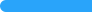 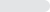 B.一个国家或民族的教育常常表现出自身的历史继承性68.33%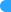 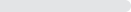 C.教育常常超前或滞后于社会政治经济发展68.33%D.教育现象最早出现于原始社会1318.06%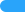 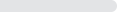 选项小计比例A.阶级性3548.61%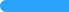 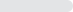 B.等级性 (答案)3041.67%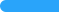 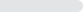 C.宗教性34.17%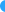 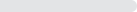 D.民主性45.56%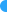 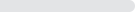 选项小计比例A.能否更多的考虑课堂管理56.94%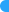 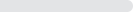 B.能否过多考虑教学环境45.56%C.能否关注自身的生存情况22.78%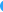 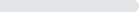 D.能否自觉关注学生 (答案)6184.72%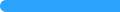 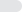 选项小计比例A.舒尔茨 (答案)3447.22%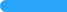 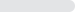 B.斯特鲁米林1825%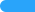 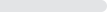 C.丹尼森1115.28%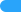 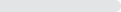 D.马丁·特罗912.5%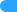 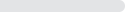 选项小计比例A.创造功能22.78%B.提升功能00%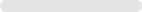 C.交流功能1419.44%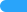 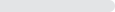 D.传播功能 (答案)5677.78%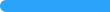 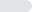 